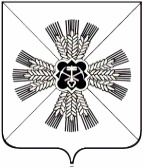 КЕМЕРОВСКАЯ ОБЛАСТЬ АДМИНИСТРАЦИЯ ПРОМЫШЛЕННОВСКОГО МУНИЦИПАЛЬНОГО ОКРУГАПОСТАНОВЛЕНИЕот «08» июня 2020 г. № 946-Ппгт. ПромышленнаяО проведении публичных слушаний по проекту планировки и проекту межевания территорииНа основании Федерального закона от 06.10.2003 № 131-ФЗ                        «Об общих принципах организации местного самоуправления в Российской Федерации», статьей 5.1, 45 Градостроительного кодекса Российской Федерации, Устава муниципального образования Промышленновский муниципальный округ Кемеровской области – Кузбасса, в целях обеспечения устойчивого развития территорий, в том числе выделения элементов планировочной структуры, установления границ земельных участков, установления границ зон планируемого размещения объектов капитального строительства:1. Провести публичные слушания по проекту планировки и проекту межевания территории для строительства многоквартирных жилых домов                     по адресу: пгт. Промышленная, мкр. Южный (далее – проект планировки                  и пронкт межевания территории), в здании,  расположенном по адресу:                        пгт. Промышленная, ул. Кооперативная, д. 2, 09.07.2020 года в 15-00 часов.2. Организацию проведения публичных слушаний по проекту планировки и проекту межевания территории возложить на комиссию                           по подготовке проектов планировки и проектов межевания территорий и внесения изменений в проекты планировки и проекты межевания территорий, входящих в состав муниципального образования «Промышленновский муниципальный округ» (далее – комиссия).3. Комиссии:3.1. Оповестить о начале публичных слушаний посредством официального сайта администрации Промышленновского муниципального округа в сети Интернет, информационного стенда в здании, расположенном по адресу: пгт. Промышленная, ул. Кооперативная, д. 2 (далее - здание), газеты «Эхо»;3.2. Разместить проект (демонстрационные материалы, текстовые пояснения) на официальном сайте администрации Промышленновского муниципального округа в сети Интернет, на информационном стенде                         в здании, в газете «Эхо».4. Разместить настоящее постановление на официальном сайте администрации Промышленновского муниципального округа                                    в сети Интернет, опубликовать в газете «Эхо».5. Контроль за исполнением настоящего постановления возложить                        на первого заместителя главы Промышленновского муниципального округа В.Е. Сереброва.6.  Постановление вступает в силу со дня опубликования (обнародования).Исп. Ю.А. КрыловаТел. 74734ГлаваПромышленновского муниципального округаД.П. Ильин